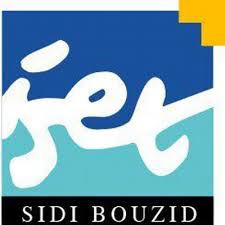 LICENCE APPLIQUÉE CO-CONSTRUITETECHNOLOGIES DES DENREES ALIMENTAIRES D’ORIGINE ANIMALEAnnée Universitaire 2016-2017FICHE DE CANDIDATURENom et Prénom :……………………………………………………..……………….…………………………………… : الاسم واللقب Date et Lieu de naissance :........……….…………………………………………………………………… : تاريخ الولادة مكانها Nationalité :……………………………………………………………………………………………………..…………………… : الجنسبة Carte d’identité nationale :………………………………………………………………….…….… : رقم بطاقة التعريف الوطنية  Adresse :…………………………………………………………….……………………………........................................ العنوان:Tel :…………………………………………………………………………………………………………………………………… رقم الهاتف:Etablissement actuel :…………………………………………………………………………………………… المؤسسة المنتمي إليها:Les diplômesLes stagesComposition du dossier :  Copie conforme du diplôme(pour les diplômés).Copies des attestations des stages d’initiation  et de perfectionnement.Copies des relevés de notes de baccalauréat et des années d’études validées. Copie de la carte d'identité nationale. Deux photos récentes.Date limite de dépôt des dossiers : Le 28 Octobre 2016Déclaration de candidature : Je certifie exacts les renseignements portés sur le présent dossier de candidature.	                                                                                                                                                                                        Fait à …………………………, le ……………………………                                                                                                                          Signature du candidat         N.B : Un coupon à remplir et à coller sur l’enveloppe du dossier de candidature. [Face Expéditeur]       ---------------------------------------------------------------------------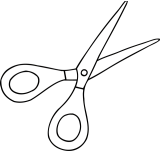 DiplômesétablissementAnnée d’obtentionMentionType de stageEntreprisePériode : du…….au………..Nom et Prénom :……………………………………………LICENCE APPLIQUÉE CO-CONSTRUITETECHNOLOGIES DES DENREES ALIMENTAIRES D’ORIGINE ANIMALE.